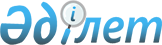 Об утверждении правил проведения раздельных сходов местного сообщества жителей улицы, многоквартирного жилого дома на территории поселка Жайрем
					
			Утративший силу
			
			
		
					Решение Каражалского городского маслихата Карагандинской области от 24 декабря 2021 года № 82. Отменено решением Каражалского городского маслихата области Ұлытау от 27 декабря 2023 года № 105
      Сноска. Отменено решением Каражалского городского маслихата области Ұлытау от 27.12.2023 № 105 (вводится в действие по истечении десяти календарных дней после дня его первого официального опубликования).
      В соответствии с Законом Республики Казахстан "О местном государственном управлении и самоуправлении в Республике Казахстан", Постановлением Правительства Республики Казахстан "Об утверждении Типовых правил проведения раздельных сходов местного сообщества", Каражалский городской маслихат РЕШИЛ:
      1. Утвердить прилагаемые правила проведения раздельных сходов местного сообщества жителей улицы, многоквартирного жилого дома на территории поселка Жайрем.
      2. Признать утратившими силу следующие решения Каражалского городского маслихата:
      1) "Об утверждении правил проведения раздельных сходов местного сообщества жителей улицы, многоквартирного жилого дома на территории поселка Жайрем" от 31 марта 2014 года №219 (зарегистрировано в Реестре государственной регистрации нормативных правовых актов за №2623);
      2) "О внесении изменения в решение XXVIII сессии Каражалского городского маслихата от 31 марта 2014 года №219 "Об утверждении правил проведения раздельных сходов местного сообщества жителей улицы, многоквартирного жилого дома на территории поселка Жайрем" от 23 декабря 2016 года №73 (зарегистрировано в Реестре государственной регистрации нормативных правовых актов за №4130).
      3. Настоящее решение вводится в действие по истечении десяти календарных дней после дня его первого официального опубликования. Правила проведения раздельных сходов местного сообщества жителей улицы, многоквартирного жилого дома на территории поселка Жайрем Глава 1. Общие положения.
      1. Настоящие правила проведения раздельных сходов местного сообщества разработаны в соответствии с пунктом 6 статьи 39-3 Закона Республики Казахстан "О местном государственном управлении и самоуправлении в Республике Казахстан" и устанавливают порядок проведения раздельных сходов местного сообщества жителей мирорайона, улицы, многоквартирного жилого дома на территории поселка Жайрем.
      2. В настоящих Правилах используются следующие основные понятия:
      1) местное сообщество – совокупность жителей (членов местного сообщества), проживающих на территории соответствующей административно-территориальной единицы, в границах которой осуществляется местное самоуправление, формируются и функционируют его органы;
      2) раздельный сход местного сообщества – непосредственное участие жителей (членов местного сообщества) микрорайона, улицы, многоквартирного жилого дома в избрании представителей для участия в сходе местного сообщества поселка Жайрем. Глава 2. Порядок проведения раздельных сходов местного сообщества
      3. Для проведения раздельного схода местного сообщества территория поселка Жайрем подразделяется на участки (микрорайоны, улицы, многоквартирные жилые дома).
      4. На раздельных сходах местного сообщества избираются представители для участия в сходе местного сообщества в количестве не более трех человек.
      5. Раздельный сход местного сообщества созывается и организуется акимом поселка Жайрем.
      6. О времени, месте созыва раздельных сходов местного сообщества и обсуждаемых вопросах население местного сообщества оповещается акимом поселка Жайрем не позднее чем за десять календарных дней до дня его проведения через средства массовой информации или путем вывешивания объявления в бумажном варианте на информационных стендах, методом обзвона по телефону, в том числе по сотовой связи, либо направления сообщения путем использования мессенджеров WhatsApp, Instagram, Telegram.
      7. Проведение раздельного схода местного сообщества в пределах микрорайона, улицы, многоквартирного жилого дома организуется акимом поселка Жайрем.
      При наличии в пределах микрорайона или улицы многоквартирных домов раздельные сходы многоквартирного дома не проводятся.
      8. Перед открытием раздельного схода местного сообщества проводится регистрация присутствующих жителей микрорайона, улицы, многоквартирного жилого дома, имеющих право в нем участвовать.
      Раздельный сход местного сообщества считается состоявшимся при участии не менее десяти процентов жителей (членов местного сообщества), проживающих в данном микрорайоне, улице, многоквартирном жилом доме и имеющих право в нем участвовать.
      9. Раздельный сход местного сообщества открывается акимом поселка Жайрем или уполномоченным им лицом.
      Председателем раздельного схода местного сообщества является аким поселка Жайрем или уполномоченное им лицо.
      Для оформления протокола раздельного схода местного сообщества открытым голосованием избирается секретарь.
      10. Кандидатуры представителей жителей микрорайона, улицы, многоквартирного жилого дома для участия в сходе местного сообщества выдвигаются участниками раздельного схода местного сообщества в соответствии с количественным составом, утвержденным маслихатом города Каражал.
      11. Голосование проводится открытым способом персонально по каждой кандидатуре. Избранными считаются кандидаты, набравшие наибольшее количество голосов участников раздельного схода местного сообщества.
      12. На раздельном сходе местного сообщества ведется протокол, который подписывается председателем и секретарем и передается в Государственное учреждение "Аппарат акима поселка Жайрем".
					© 2012. РГП на ПХВ «Институт законодательства и правовой информации Республики Казахстан» Министерства юстиции Республики Казахстан
				
      Секретарь городского маслихата

З. Оспанова
Приложение к решению
Каражалского городского маслихата
от 24 декабря 2021 года
№82